Anmeldeformular                                                                    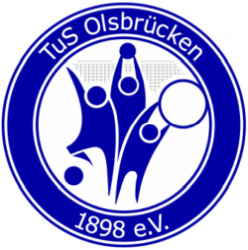 Fußballcamp FCK – Fußballschule „on Tour“  (Jahrgänge 2009 – 2014)Donnerstag, 01.09.22 – Freitag, 02.09.2022, jeweils 9:15 – 15:15 Uhr  Bitte sende dieses Formular ausgefüllt an:Per E-Mail: 	info@tus-olsbruecken.de			Per Post: 		TuS Olsbrücken 1898 e.V.		Am Hahngraben 4		67737 OlsbrückenMeine Kontaktdaten sind: SEPA-LastschriftmandatIch ermächtige den TuS Olsbrücken 1898 e.V. die Zahlung von 115,- € für das Fußballcamp FCK – Fußballschule „on Tour“ von meinem Konto mittels Lastschrift einzuziehen. Zugleich weise ich mein Kreditinstitut an, die vom TuS Olsbrücken 1898 e.V. auf mein Konto gezogene Lastschriften einzulösen. AGB Hiermit bestätige ich, dass ich die Allgemeinen Teilnahmebedingungen gelesen habe und diese akzeptiere.Konfektionsgröße für Trainingsbekleidung (Kindergrößen Nike)Trikot							Hose XS (122-128)					 XS (122-128)   S (128-137)					   S (128-137) M (137-147)					 M (137-147)  L (147-158)					  L (147-158) XL (158-170)					 XL (158-170)Mittagessen Mein Kind ist Vegetarier.				Allergien Nein	 Ja, folgende: Mein Kind benötigt Medikamente: Nein	 Ja, folgende:  Hiermit melde ich verbindlich meinen Sohn / meine Tochter an: Hiermit melde ich verbindlich meinen Sohn / meine Tochter an: Hiermit melde ich verbindlich meinen Sohn / meine Tochter an: Hiermit melde ich verbindlich meinen Sohn / meine Tochter an: Name:Vorname:Geburtsdatum:       Alter:Straße:PLZ Ort:Name:Vorname:eMail:Telefon*):*) während des Camps erreichbar*) während des Camps erreichbarName, Vorname Kontoinhaber, falls abweichend vom AntragstellerKontoinhaber, falls abweichend vom AntragstellerKreditinstitut NameIBANDatum UnterschriftDatum Unterschrift